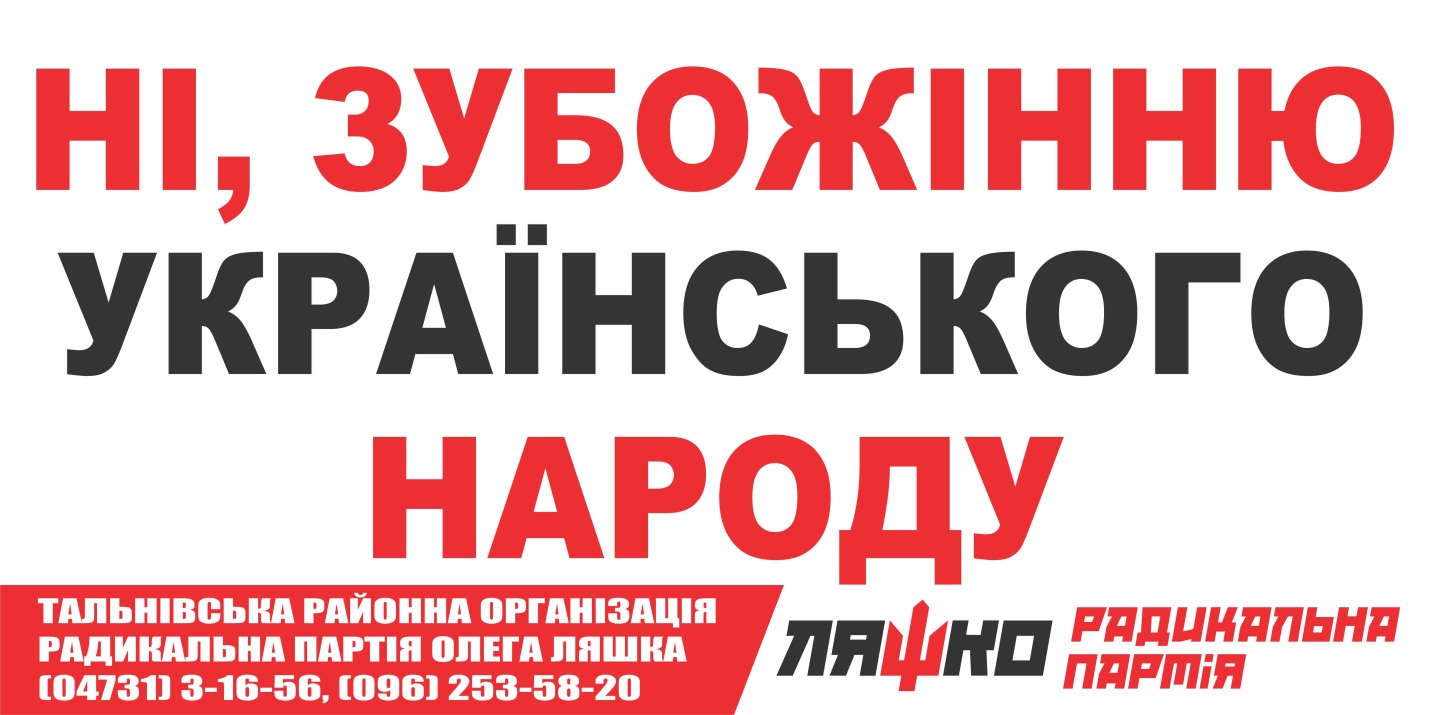 Звіт депутата Тальнівської районної ради від Радикальної партії Олега Ляшка за 2018 рік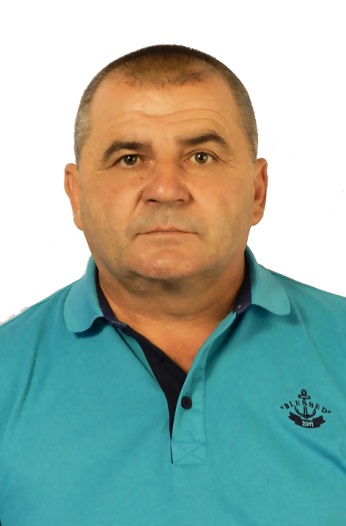 Напрямки діяльності депутатаХарактеристикадіяльностіЗдійснення прийому громадян Моя Громадська приймальня депутата районної ради працює за адресою: Тальнівський район, с.Білашки, контора ТОВ «Промінь АА», кабінет головного зоотехніка. Дні прийому громадян –  щодня крім вихідних. Години прийому: з 8.00 до 10.00. До громадської приймальні протягом 2018 р. звернулося понад 100 жителів села Білашки та Левада.Питання, з якими звертались громадяни, стосувалися наступного:  перегляду тарифів на комунальні послуги та природний газ, отримання субсидій, стану доріг та їх ремонту і очистки та багато інших.Участь в засіданні сесій районної ради, фракції та постійної комісії (кількість засідань, у яких депутат брав участь)Протягом 2018 р. взяв участь у роботі 9сесій районної ради, 9 засіданнях постійної  комісії районної ради, як депутат районної ради від Радикальної партії Олега Ляшка і член фракції брав участь у 9 її засіданнях, де обговорювались питання подальшої роботи фракції у районній раді та питання, що розглядались на сесіях районної ради.Підтримав рішення Тальнівської районної ради:Про програму соціально-економічного та культурного розвитку району на 2018 рік;Про програму соціально-економічного та культурного розвитку району на 2019 рік;Про районний бюджет на 2018 рік зі змінами та Про районний бюджет на 2019 рік;Про звернення до Верховної Ради України щодо підтримки законопроекту №7403-2 стосовно відновлення пільгового режиму ПДВ по оподаткуванню операцій з експорту соєвих бобів та насіння свиріпи і ріпаку; Про програму розвитку футболу в Тальнівському районі на 2018-2020 роки; Про звернення до депутатів Верховної Ради України стосовно впровадження реформ у галузях освіти і медицини; Про програму вдосконалення первинної медико-санітарної допомоги у Тальнівському районі на 2018-2021 роки; Про звіт постійної комісії районної ради з питань бюджету та економічного розвитку;Про звернення до ЦВК стосовно відновлення Тальнівського району, як цілісного суб’єкта виборчого процесу.Зустрічі з виборцями, участь в громадських слуханнях (кількість, тематика)Взяв участь у 8 сесіях сільської радиБрав участь в обговоренні та підтримав рішення ради:Про внесення змін в рішення сесії сільської ради «Про сільський бюджет на 2018 рік»;Про внесення змін в рішення сесії сільської ради « Про Програму  соціально-економічного і культурного розвитку села на 2018 рік».Про встановлення   ставок земельного податку ,  пільг з його  сплати та  розміру орендної плати на  2018 рікПро сільський бюджет на 2019 рік. Організація роботи помічників депутата (кількість помічників, участь помічників в депутатській діяльності)Помічників не маюВисвітлення депутатської діяльності  в ЗМІ, виступи на радіо та телебаченні, публікації в газетах  (кількість, тематика, назва ЗМІ)          Тальнівська районна громадсько-політична газета «Колос»           Тальнівська районна загальнополітична газета «Тальнівщина»           Офіційний сайт Тальнівської районної радиЗалучення коштів з різних фінансових джерел (депутатських коштів, благодійної допомоги, коштів з обласного та місцевих бюджетів, коштів ДФРР) на вирішення проблем громадиЗавдяки співпраці з депутатами обласної ради залучено кошти для надання матеріальної допомоги жителям сіл Білашки та Левада, а також для благоустрою населених пунктів. Участь депутата у різних заходах (свята, круглі столи, семінари, спортивні заходи тощо)Беру активну участь усіх важливих заходах села, конференціях, сходках.